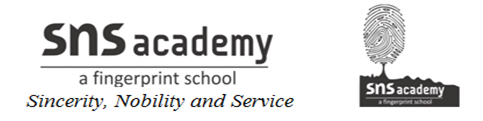 Terminal Examination (2019-20)Grade: VIII                                          English                                             Marks: 80Date: 24.09.2019                                                                                         Time: 3.00hrsSECTION –A (Reading 20 marks)Q1. Read the passage given below and answer the questions that follow: (8Marks)                         Kausani is situated at a height of 6,075 feet in the Central Himalayas. It is an unusually attractive little town. It covers just about 5.2 sq. kms. It lies to the north of Almora in Uttarakhand’s picturesque Kumaon region.Kausani provides the 300-km wide breathtaking view of the Himalayas. It is the most striking aspect of this place. Snow-capped peaks are spread in a stately row. They stare at you in silvery white majesty. The most famous peak on view is Nanda Devi, the second highest mountain in India. It is situated at a height of 25,645 feet and 36 miles away as the crow files. The other famous peaks on view are Choukhamba (23,420 feet) and Trishul (23,360 feet). Then there are also Nilkanth, Nandaghunti, Nandaghat and Nandakot. On a clear day, the blue of the sky makes a splendid background to these peaks. At sunrise and at sunset, when the colour changes to a golden orange, the scene gets etched in your memory. When Gandhiji visited this place in 1929, its scenic beauty held him spellbound. He named it the ‘Switzerland of India’. He prolonged his two-day stay to fourteen days, making time to write a book, ‘Anashakti Yoga’. The place where he was staying was originally a guest-house of the tea estate. It was renamed ‘Anashakti Ashram’ after the book. Kausani is the birthplace of Sumitranandan Pant, India’s poet laureate. Its natural surroundings inspired many of his poems. Its tea gardens mingle with dense pine forests and fruit orchards. The area is also host to many fairs and religious ceremonies. If Uttaranchal is the abode of gods, Kausani is God’s own backyard. There is no traffic, no one is in a hurry. If serenity could be put on a canvas, the picture would resemble Kausani.On the basis of your reading of the above passage, answer the followingquestions :(a) Where is Kausani situated ?                                                                                   1(b) What is the most striking aspect of Kausani ?                                                     1(c) Which is the most famous peak on view from Kausani ?                                    1(d) How did Kausani influence Sumitranandan Pant ?                                              1(e) When does the view of peaks become so memorable ?                                      1(f) How can we say that Gandhiji was greatly charmed by the naturalbeauty of Kausani ?                                                                                                       1(g) What makes Kausani a calm and quiet place ?                                                     1(h) Why,do you think, is Kausani known as ‘God’s own backyard’?                        1Q2. Read the passage given below :                                                              (12marks)1. I rested for a moment at the door of Anand Bhawan, on Market Road, where coffee-drinkers and tiffin-eaters sat still at their tables, uttering low moans on seeing me. I wanted to assure them, ‘‘Don’t mind me, you hugging the cash box — you are a coward, afraid even to breathe. Go on, count the cash, if that is your pleasure. I justwant to watch, that’s all. If my tail trails down to the street, if I am blocking your threshold, it is because, I’m told, I’m eleven feet tip to tail. I can’t help it. I’m not out to kill — I’m too full. I found a green pasture full of food on my way. I won’t attack until I feel hungry again. Tigers attack only when they feel hungry, unlike human beings who slaughter one another without purpose or hunger.’’2. To the great delight of children, schools were being hurriedly closed. Children of all ages and sizes were running helter-skelter, screaming joyously, ‘‘No school, no school. Tiger, tiger!’’ They were shouting and laughing and even enjoying being scared. They seemed to welcome me. I felt like joining them. So I bounded away from the restaurant door. I walked along with them, at which they cried, ‘The tiger is coming to eat us; let us get back to school!’’3. I followed them through their school gate while they ran up and shut themselves in the school hall securely. I climbed up the steps of the school, saw an open door at the far end of a veranda, and walked in. It happened to be the headmaster’s room. I noticed a very dignified man jumping on the table and heaving himself up into an attic. I walked in and flung myself on the cool floor, having a special liking for cool stone floors.4. As I drowsed, I was aware of cautious steps and hushed voices all around. I was in no mood to bother about anything. All I wanted wasa little moment of sleep; the daylight was very bright.On the basis of your reading of the above passage, answer the followingquestions :(a) How did the diners at Anand Bhawan react on seeing the tiger?                        2                        (b) When do tigers attack ? In this context, how are human beingsdifferent from tigers ?                                                                                                    2                                                                                             (c) Why were children happy and even enjoying being scared?                               2                                     (d) What did the headmaster do on seeing the tiger? What did the tigerlike to do in the headmaster’s office?                                                                          2                                                                           (e) Identify the word which means the same as ‘hugging’. (Para 1)                          1                          (i) counting  (ii) hiding  (iii) rubbing  (iv) holding tightly in the arms(f) Identify the word which means the same as ‘delight’. (Para 2)                             1                                   (i) pleasure  (ii) fear  (iii) sorrow  (iv) nervousness(g) Identify the word which means the same as ‘dignified’. (Para 3)                         1                               (i) tall  (ii) honourable  (iii) terrified  (iv) tired(h) Identify the meaning of the word, ‘bounded’. (Para 2)                                          1                                             (i) walked  (ii) jumped forward  (iii) walked with heavy steps  (iv) ran lazilySECTION –B (Writing & Grammar 30 marks)Q3. Write a letter to a friend telling her/him about your meeting with a great personality in your life. (100 – 120 words)                                                                  8 Q4. “I have a dream” delivered by Dr. Martin Luther king Jr. remember his speech and write a speech in about 100-120 words.                                                             10                                                                                         Q5. Read the passage given below and fill in the blanks by choosing the most appropriate options from the ones that follow:                                                          3There are ways and means (a) _______ tackling a problem. But governmentsall over the world (b) _________ only one system (c) ______________ is : thecarrot-and-stick one.(a) (i) in  (ii) of  (iii) from  (iv) on(b) (i) prefer  (ii) prefers  (iii) preferred  (iv) preferring(c) (i) who  (ii) which  (iii) what  (iv) whoseQ6.Read the sentences and Identify the phrases:                                                       4                                                                                           1) She is wearing a beautiful green dress.2) This car is way too expensive.3) We stayed at a cottage by the lake.4) She is eating a chocolate.Q7.Do as directed:                                                                                                          31) She is rich. She leads an unhappy life. (combine to form a compound sentence)2) You will pass. I am confident. (combine to form a complex sentence)3) I like the pet dog that Tim keeps. ( make simple sentence)Q8. Rearrange the following words and phrases into meaningful sentences.       2(a) sat up / wheelchair / in a / battery driven / every evening, / she(b) drove / an / she / her wheelchair / to / apple orchard /(Section C: Literature-30 Marks)Q9. Read the extract given below and answer the questions that follow:                4‘And the river flows like a stream of glass ’When the first bird sings and the first bud opes,And the faint perfume from its chalice stealsI know what the caged bird feels Questions :(i) Name the poem and the poet.(ii) The line ‘And the river flows like a stream of glass’ is an example of a metaphor, simile, personification. (iii) Give the meaning of ‘chalice’. (iv) Find the figure of speech from the line “And the faint perfume from its chalice steals” alliteration, personification, metaphor.Q10. Answer any five the following questions in 30-40 words:                      5x2=10a) What kind of a struggle for equal rights does Dr King visualize?b) What humiliation did the lower castes have to face?c) How vices in human being does the poet notices in the poem “I think I could turn and live with animals”d) How did the elephants enter the kitchen?e) How do the hunters damage the wall?f) What was the difference in the routines of the two brothers?Q11. Answer the following question in 100- 150 words.                                             8Describe about the heroic acts of the three young boys from the lesson “Jungle in Jeopardy” Q12. Answer the following question in 100-150 words.                                              8Write the feeling of the bird shut inside a cage from the poem “Sympathy”